ITEA STUDENT APPLICATION FORM – TRADITIONAL TRACK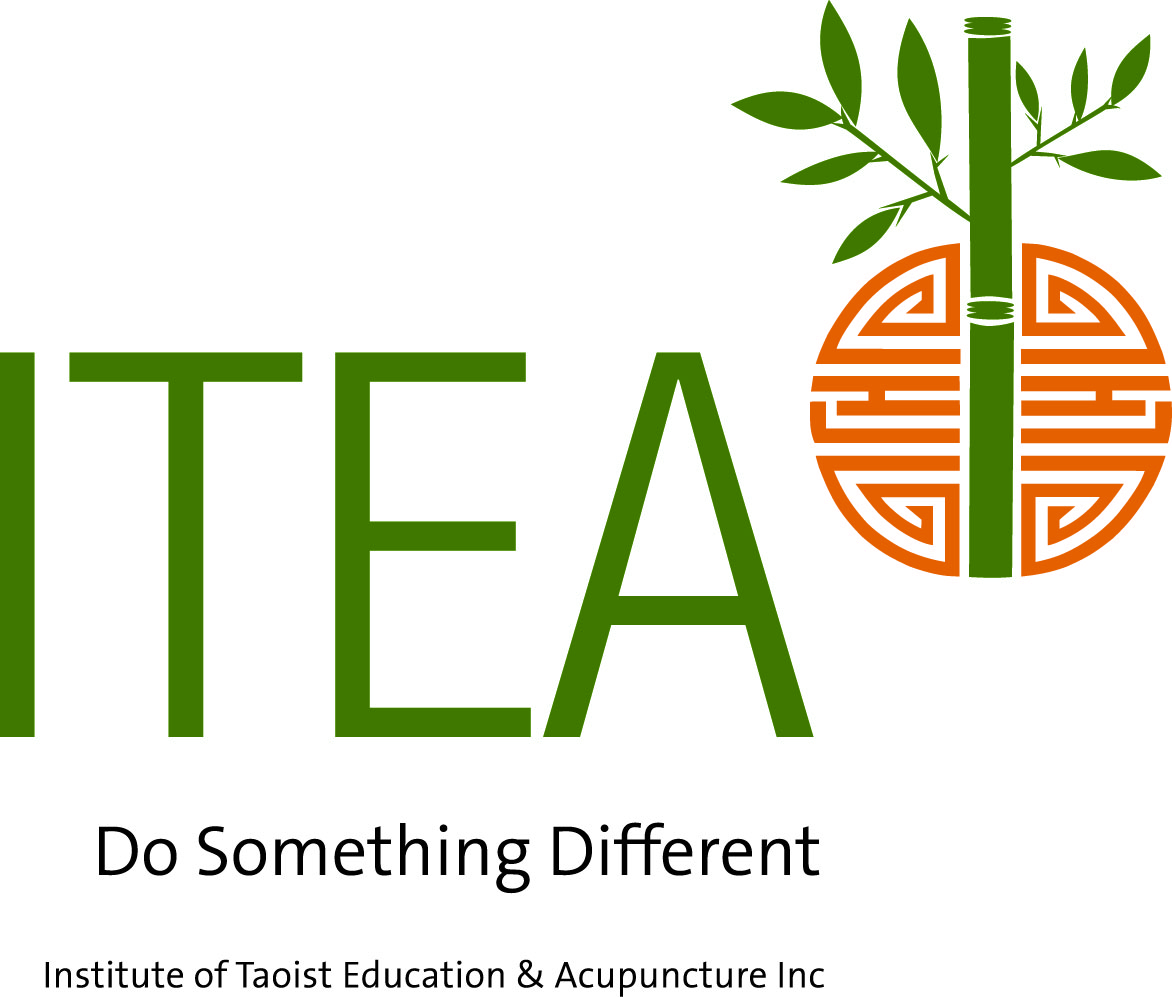 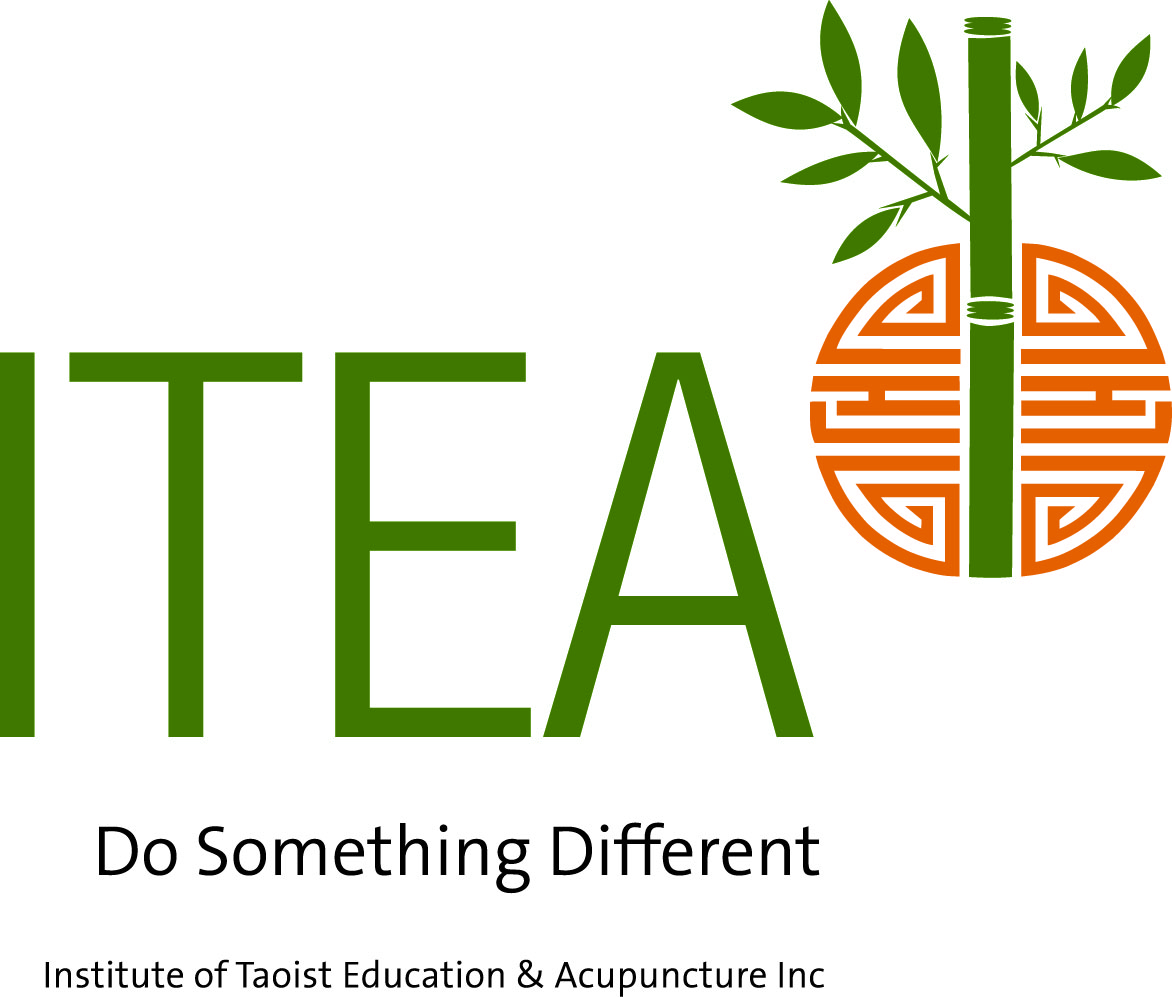 Page 1-3Please Print.  Additional comments may be included on a separate sheet stapled to this form.Student’s Name:_____________________________________________________________________Date:________________________Date of Birth:_____/_____/_______				Social Security #:_________________________Age_______						Gender: Male____ Female____Ethnic Background (Optional)_____African American   _____Asian/Pacific Islander  _____Caucasian  _____Hispanic/Latino    _____Native American  Other__________________Present Occupation________________________________________________________________________________________________________________________________________________________________________________________________________________________________Permanent Address								City/State/Zip________________________________________________________________________________________________________________________Mailing Address (if different from above) 						City/State/ZipDay Phone_________________________________ Evening Phone______________________________Email_______________________________________________________Website_____________________________________________EDUCATION BACKGROUNDPlease list all degrees or certificates received from colleges or universities.Accredited College/University**                         Area of Study                                       Date Attended                 Degree                     Date Received________________________________________________________________________________________________________________________________________________________________________________________________________________________________________________________________________________________________________________________________________________________________________________________________________________________________________________________________________________________________**The accrediting agency for the college/university must be printed on the transcript or legal documentation must be furnished by the college/university		PROFESSIONAL LICENSES:License Type				Issuing Agency                                                       Date Issued	    Expiration Date________________________________________________________________________________________________________________________

________________________________________________________________________________________________________________________________________________________________________________________________________________________________________________Describe any prior exposure to acupuncture you may have:________________________________________________________________________________________________________________________________________________________________________________________________________________________________________________									________________________________________________________________________________________________________________________ITEA, Inc. 317 W South Boulder Road, Suite 5, Louisville, CO  80027    www.itea.edu       720-890-8922/Fax 720-890-7719ITEA STUDENT APPLICATION FORM – TRADITIONAL TRACKPage 2-3Describe any previous study of acupuncture: ___________________________________________________________________________________________________________________________________________________________________________________________________________Describe any previous study/certificate in related healing arts: _____________________________________________________________________________________________________________________________________________________________________________________________Describe volunteer activities in which you participated, your role and length of time: ___________________________________________________________________________________________________________________________________________________________________________PROFESSIONAL BACKGROUNDPlace of Employment                                                                      Date                             Position/Title	               Duties/Responsibilities________________________________________________________________________________________________________________________________________________________________________________________________________________________________________________________________________________________________________________________________________________________________________Describe your current state of health, physically and emotionally (include any disabilities or special needs you may have):________________________________________________________________________________________________________________________

________________________________________________________________________________________________________________________Have you ever been arrested for a criminal act   _____Yes  ____No  If you answered yes, please explain:________________________________________________________________________________________________________________________
________________________________________________________________________________________________________________________REQUIREMENTS FOR ENROLLMENT:Prospective students must have completed at least a two year degree (60 semester credits or 90 quarter credits) or higher education before applying for admission to ITEA.  Before the third intensive, 4 semester credits of Biology, 4 semester credits of other Biomedical studies or Psychology, and 4 semester credits of Anatomy & Physiology I must be completed.  4 semester credits of Anatomy & Physiology II must be completed by the seventh intensive.  All credits must be at the baccalaureate level (post-secondary) from an accredited college or university recognized by the U. S. Department of Education.  A plan for getting all outside credits finished on time must be included in the enrollment application (see below).Please indicate any courses in progress, or not yet begun and your plan for completion.  All completed course work must be verified by sending an official transcript from the accredited college or university directly to ITEA.Psychology/Biomed:  4 semester credits to be completed by Intensive 3________________________________________________________________________________________________________________________Biology:  4 semester credits to be completed by Intensive 3________________________________________________________________________________________________________________________Anatomy & Physiology:  8 semester credits- 4 to be completed by Intensive 3, the remaining 4 to be completed by Intensive 7________________________________________________________________________________________________________________________________________________________________________________________________________________________________________________ITEA, Inc. 317 W South Boulder Road, Suite 5, Louisville, CO  80027    www.itea.edu       720-890-8922/Fax 720-890-7719ITEA STUDENT APPLICATION FORM – TRADITIONAL TRACKPage 3-3QUESTIONNAIREIf you have had acupuncture treatment, describe your personal experience of what it has meant for you.  It is recommended that you have had a Classical Five-Element Acupuncture treatment before starting the program.  If you have not had it, explain how you feel it could help you and support you?__________________________________________________________________________________________________

__________________________________________________________________________________________________

__________________________________________________________________________________________________

__________________________________________________________________________________________________ What do you feel are the qualities of a good practitioner?____________________________________________________________________________________________________________________________________________________________________________________________________
____________________________________________________________________________________________________________________________________________________________________________________________________What do you anticipate the most exciting part of the course?  The most difficult?_____________________________________________________________________________________________________________________________________________________________________________________________________________________________________________________________________________________________________________________________________________________________________ 	_______________________________________________________________________________________________________________________ What led you to the study of acupuncture rather than another occupation?________________________________________________________________________________________________________________________________________________________________________________________________________________________________________________________________________________________________________________________________________________________________________________________________________________________________________________________________________________________________																ITEA, Inc. 317 W South Boulder Road, Suite 5, Louisville, CO  80027    www.itea.edu       720-890-8922/Fax 720-890-7719